Early Years SEND Transition Passport Guidance for professionals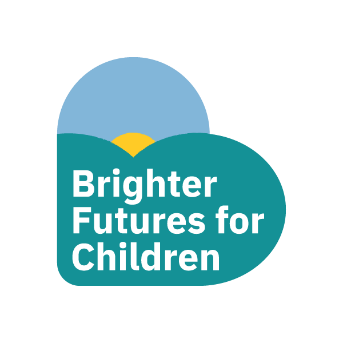 SEND Transition MeetingIf you have a child with additional needs attending your setting, you should arrange a transition meeting/visit with the new school as soon as the school place has been confirmed.Complete the transition document and share with parentsIntroductions (do not start with parent, this can be an overwhelming situation for them) Outline purpose of the meetingAll to state what they admire about child (positive beginning)Parent to state concerns regarding transition to schoolNew and current setting to highlight similarities and differences between settings:Are there any significant differences that may need to be supported? E.g. toilet is no longer within same room therefore more prompting required to remind them of toilets to allow timeE.g. snack time is not in the classroom but in a lunch hallway, do we need photos to show child this as well as of the classroom they will be present in Is the route different e.g. is parent walking instead of driving, does parent need to practice with child to familiarise them with this? Are there any situations that will raise the child’s anxiety/behaviour? Agree strategies to support their SEN needs into new setting.What strategies have worked well within the current settingHow can these be put into action at new setting?Any amendments to strategies to meet the needs of the childAgree action planAgree date and times for transition visits (both ways)Summarise and agree to share action plan and minutes with all parties. Early Years SEND Transition PassportWhat information will help my next teacher to make me feel settled, secure and ready to learn and develop in my new setting?Action Plan (to be discussed as part of transition meeting)Date of transition meeting:Planned visits to new setting/staff to visit current settingPlanned date for review with parents in the new term: Additional information for new setting to be aware of: Has an Education Health Care Plan been	Requested?	 		Yes/No 						In process?			Yes/No 						Completed and in place?	Yes/No						Declined?			Yes/No Has the setting been in receipt of funding to support inclusion for this child? (Please provide dates and level of support provided). Has there been an Early Help Assessment completed for the family?	Yes/No Is the Early Help Assessment still active?					Yes/No Please attach all Individual education plans, reports, parent reports, behaviour plans, care plans etc. that will support the inclusion of child in the new setting.Insert photograph of me Insert photograph of me Name: I Like to be known as: Date of Birth: Age in Months: Name: I Like to be known as: Date of Birth: Age in Months: What people like and appreciate about me? Brief summary of my SEN Needs What people like and appreciate about me? Brief summary of my SEN Needs What people like and appreciate about me? Brief summary of my SEN Needs What people like and appreciate about me? Brief summary of my SEN Needs People involved with me Relationship to me Relationship to me Attended transition meeting? Important information that you may need to know about me.Important information that you may need to know about me.How I may communicate with you? How I may communicate with you? How can you help me communicate? How can you help me communicate? These are things I enjoy doing/like to do… These are things I enjoy doing/like to do… When I am happy you may see me doing…When I am happy you may see me doing…Things that I do not like/make me sad… Things that I do not like/make me sad… When I am sad you may see me doing… When I am sad you may see me doing… These things can make me anxious and I react to them…These things can make me anxious and I react to them…Strategies that you can use to help meStrategies that you can use to help meWhat is important to keep me safe and well?How I move around my environment Equipment that I may need My self-help skills (what I can do by myself and what I need help with) How can you help me to become more independent?Other things you may need to be aware of throughout my day (dietary, medical, health, allergies) What needs to be put into place to support my additional needs at my new setting?Strategies to Consider at new setting: Outcome for ChildFor example: Action to be takenBy whom and when? Possible areas to consider: X will be able to enter the classroom independently.  X will be familiar with their new teacher.Ensure that activities X enjoys are planned within first week and available for child to access to support this. There will be a minimum of 3 visits across settings and provide photos as for current setting to explore with X. Eg. Miss Smith completed planning by Sept 2021. Miss Smith and Miss Jones will set dates within 2 weeks of transition meeting. Classroom Organisation Layout, workstation, quiet area, toilets etc. Social RelationshipsPaired up with a familiar friend initially/small group social activities. Visual Strategies Photographs, symbols (consider the size), timeline required? Makaton used? Materials and Strategies Social stories, circle time, weighted blankets, special boxes, Breaktime Buddy required? Quiet area for breaktime? Lunchtime Is the room different? Menus required in advance, timings different to current routine? Classroom Routine strategies. Lining up, visual timetable, risk assessment for trips, timers. Other factors: Noise, lighting, unable to communicate hunger/pain etc. Date of Visit Aim of Visit 